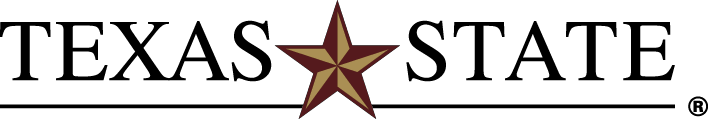 Transfer Planning Guide 2023-2024Major in Communication DisordersBachelor of Science in Communication Disorders (B.S.C.D.)Texas Education Code Section 61.822 requires that Texas public institutions facilitate the transferability of lower-division course credit through the Core Curriculum. The Core Curriculum contains nine Foundational Component Areas (42 hours), which every Texas State student must satisfy to graduate. Students will receive core credit at Texas State for any course successfully completed in the Core Curriculum of the sending institution.Texas State is a participant in the Texas Common Course Numbering System (TCCNS). Use the TCCNS to find courses you can take at your institution to ensure transfer of credit toward freshman- and sophomore- level degree requirements at Texas State.RECOMMENDED CORE CURRICULUM CHOICESCore curriculum transfer credit from Texas community colleges is guaranteed to apply toward the Texas State University core, but degree plans may specify how to fulfill some core requirements. Recommendations in this section satisfy core requirements with courses normally prescribed by this degree plan at Texas State.ADDITIONAL LOWER DIVISION REQUIREMENTSADMISSION TO THE COMMUNICATION DISORDERS PROGRAM: Students must transfer to Texas State in time to complete CDIS 1331 (Introduction to Communication Disorders) with a grade of “C” or higher by the end of the Summer I session in the same calendar year in which the student wishes to begin the Junior/Senior sequence. CDIS 1331 is taught each fall, spring, and summer I semester. Acceptance to the program through a separate application is required upon completion of 50 hours from the freshman and sophomore courses of the CDIS degree plan. Students accepted to the program complete final two years of specialized courses at the Round Rock Campus. Immunizations and background checks required.Required - 3.0 Overall GPAA grade of a “C” or higher in the prerequisite courses: Physics (PHYS 1310, 1320, 1315, or 1325), CDIS 1331, BIO 2430, Statistics (PSY 2301, HP 3325, SOCI 3307, or CJ 3347), and PSY 3300 For determining admission to the Junior/Senior year, students are ranked by their GPA in the five required courses (CDIS 1331, HP 3325 or equivalent, PHYS 1310, PSY 3300, and BIO 2430). Preference for admission is given to students who have not repeated any of the five courses. Approximately 45 students are accepted each year into the Junior/Senior year sequence. UNIVERSITY ADMISSION:Submit a completed application, all supporting documents, including an official high school transcript and transcript(s) from every institution attended and application fee, to the Office of Undergraduate Admissions by the stated priority date.Students with 14 or fewer transferable hours must have a minimum 2.0 GPA in all transferable course work and meet freshman admission standards. Students with 15-29 transferable hours must have a minimum 2.5 GPA in all transferable course work. Students with 30 or more transferable hours must have a minimum 2.25 GPA in all transferable course work. All students must be eligible to return to all previous institutions and be at least one full semester out of high school.Students transferring to Texas State from a community college may elect to follow the Texas State Undergraduate Catalog that was in effect at the time they enrolled at their community college. Students may also, with the approval of their College Dean, follow a subsequent catalog. Students are reminded to refer to their designated catalog for information related to University requirements for curriculum, graduation, probation/suspension, and other general information.In accordance with rule §4.25 of the Texas Administrative code, Texas State will apply to a degree up to 72 semester credit hours from an accredited junior/community college. At the time of transfer, all transferable work attempted at a junior/community college will be recorded on the official transcript. If the number of hours transferred from a junior college exceeds 72, the student’s chair or director will recommend to the college dean how the student will satisfy degree requirements. For more details, see the Undergraduate Admissions section of the Texas State undergraduate catalog.FOR MORE INFORMATION, CONTACT:Office of Undergraduate AdmissionsTexas State UniversityRichard A. Castro Undergraduate Admissions Center 429 N. Guadalupe St.San Marcos, Texas 78666 512.245.2364https://www.admissions.txst.edu/ College of Health Professions Advising CenterEncino Hall, Room 302512.245.3506https://www.health.txst.edu/advising Texas State reserves the right to withdraw courses at any time, to change its fees or tuition, calendar, curriculum, degree requirements, graduation procedures, and any other requirements affecting students. Changes will become effective whenever authorities determine and will apply to both prospective students and those already enrolled.Core Curriculum ComponentTCCNTEXAS STATE010 - CommunicationENGL 1301 and ENGL 1302ENG 1310 and ENG 1320020 - MathematicsMATH 1314, 1324, 1325, 2412, or 2413MATH 1315, 1319, 1329, 2417 or 2471030 - Life and Physical SciencesSelect one of the following 030 course: BIOL 1306 or 1307 (*lab required)Select one of the following 030 course: PHYS 1305, 1307, 1301, or 1302BIO 1330 or 1331PHYS 1310, 1320, 1315, or 1325040 - Language, Philosophy & CulturePHIL 1301 or PHIL 2306PHIL 1305 or PHIL 1320050 - Creative ArtsAny 050 courseAny 050 course060 - American HistoryAny two 060 coursesAny two 060 courses070 - Government/Political ScienceGOVT 2306 and GOVT 2305POSI 2310 and POSI 2320080 - Social and Behavioral SciencesPSYC 2301PSY 1300090 - Component Area OptionSPCH 1311 and any 090 courseCOMM 1310 and any 090 courseTCCNTEXAS STATE*BIOL 1106 (lab) or BIOL 1107 (lab)BIO 1130 or 1131BIOL 2404BIO 2430HITT 1305HIM 2360ENGL 2311ENG ELNA (approved substitution for ENG 3303)PSYC 2314PSY ELNA (approved substitution for PSY 3300)PSYC 2317PSY 2301